ĐỀ KIỂM TRA GIỮA HỌC KÌ 1HOẠT ĐỘNG TRẢI NGHIỆM  - HƯỚNG NGHIỆP 8 (BẢN 2) – CHÂN TRỜI SÁNG TẠONĂM HỌC: 2023 - 2024Thời gian làm bài: 45 phút (Không kể thời gian phát đề)✂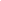 ĐỀ BÀI A. PHẦN TRẮC NGHIỆM (6,0 điểm)      Câu 1 (0,5 điểm). Biểu hiện thờ ơ với những người xung quanh và đòi hỏi lợi ích cho bản thân là nét tính cách gì?Tính ganh đuaTính ích kỉTính hòa đồngTính hướng nội     Câu 2 (0,5 điểm). Thực hiện tốt trách nhiệm của bản thân mang lại ý nghĩa gì?Mọi người tin tưởng, yêu quýCuộc sống bí bách, nghẹt thởTốn thời gian với chuyện không đâuBản thân thấy mệt mỏi và buồn bã     Câu 3 (0,5 điểm). Việc nào không thể hiện trách nhiệm của em với mọi người xung quanh?Quan tâm, chăm sóc người thân trong gia đìnhCùng hợp tác giúp đỡ những người khó khăn ở địa phươngKhông giúp đỡ bạn khi bạn gặp hoạn nạnHoàn thành nhiệm vụ của bản thân trong nhóm, tập thể     Câu 4 (0,5 điểm). Đâu là việc làm thể hiện trách nhiệm với bản thân?Thức khuya chơi gameBỏ bữa để giảm cânTập thể dục hàng ngàyLướt mạng xã hội cả ngày     Câu 5 (0,5 điểm). Biểu hiện của nét tính cách hướng ngoại là:Dễ cảm thông với người khác. Sẵn sàng hợp tác và giúp đỡ mọi người.Chu đáo, kĩ càng trong công việc. Kỉ luật, làm việc có kế hoạch, tinh thần trách nhiệm.Thích ở một mình. Thích hoạt động cá nhân.Thích giao tiếp cộng đồng. Thích hoạt động nhóm.     Câu 6 (0,5 điểm). Đâu là nét tính cách chưa tích cực của bản thân?Thiếu chính kiếnKhoan dungKiên nhẫnKhiêm tốn     Câu 7 (0,5 điểm). Bố em đi làm về vừa đói và mệt, em sẽ làm gì trong trường hợp này?'Pha nước chanh cho bốMặc kệ bố vì em đang xem tiviHỏi thăm bố và lấy nước, hoa quả cho bố ăn trướcChờ mẹ về chăm sóc bố     Câu 8 (0,5 điểm). Tính cẩn thận mang lại ý nghĩa gì trong cuộc sống?Sự yêu thương và những tình bạn tốt đẹpTrở thành người có tương lai tươi sángThực hiện công việc chỉn chu và nhận được sự tin tưởngKiểm soát được tất cả mọi thứ, tránh lãng phí     Câu 9 (0,5 điểm). Chiều nay, bạn lớp trưởng hẹn T ở lại bàn về việc chuẩn bị tiết mục văn nghệ chào mừng ngày nhà giáo Việt Nam. Vì thế, T có về nhà muộn hơn. Bố không biết nên lúc T vừa về tới nhà đã mắng T. Nếu em là T, em sẽ làm gì để điều chỉnh cảm xúc của mình?Em cảm thấy uất ức nên sẽ cãi lại bố, cho rằng bố không cảm thông cho mìnhEm sẽ thả lỏng cơ thể, chờ bố nguôi giận rồi giải thích lí do về muộn cho bố ngheEm sẽ bật khóc vì cảm thấy mình không làm gì sai để bị bố mắngEm sẽ tức giận bỏ đi sang nhà bạn, chờ bố xin lỗi rồi mới về nhà     Câu 10 (0,5 điểm). Bạn Thắng là một thành viên mới chuyển đến học lớp em. Thắng rất muốn cùng các bạn trong lớp nói chuyện và vui đùa, nhưng lại thấy ngượng ngùng vì chưa biết bắt đầu như thế nào. Nếu là Thắng, em sẽ làm gì?Nếu là Thắng, em sẽ im lặng và chờ các bạn đến bắt chuyện với mìnhNếu là Thắng, em sẽ cố gắng vượt qua nỗi e ngại của chính mình, mạnh dạn trò chuyện, chia sẻ những vướng mắc, khó khăn với các bạn mà em tin cậy. Có thể nhờ các bạn chỉ cho cách tháo gỡ khó khăn hoặc hỗ trợ khi cần thiếtNếu là Thắng thì bạn nào học giỏi thì em làm quen trước để bạn giúp đỡ trong học tậpNếu là Thắng, em sẽ không làm quen với các bạn trước, vì mình mới đến thì các bạn phải chủ động hỏi hạn, kết bạn với mình trước     Câu 11 (0,5 điểm). Đâu không phải là cách tranh biện hiệu quả?Đưa ra các luận điểm ủng hộ hay phản đốiPhân tích, lập luận có chứng cứKết luận được quan điểm của bản thânThuyết phục đối tác về sự hợp lí của đề xuất     Câu 12 (0,5 điểm). Bố mẹ Hồng đi công tác, Hồng ở nhà với em nhỏ. Khi đang ngồi chơi cùng em hồng phát hiện em có hiện tượng nóng, sốt. Nếu là Hồng trong trương hợp này, em sẽ làm gì?Ra tiệm thuốc mua thuốc về cho em uốngCầu cứu sự trợ giúp từ các thành viên khác trong gia đình hoặc hàng xóm đưa em tới cơ sở y tếChờ bố mẹ về giải quyếtNhanh chóng đưa em tới cơ sở y tế gần nhất     B. PHẦN TỰ LUẬN (4,0 điểm)     Câu 1 (3,0 điểm). Xử lí tình huống và thể hiện trách nhiệm trong hoạt động ở các tình huống sau:      - Tình huống 1: Long được giao nhiệm vụ tiếp nhận sách, truyện do các bạn trong lớp quyên góp đề chuẩn bị cho hoạt động từ thiện của lớp.      - Tình huống 2: Lan được giao nhiệm vụ xây dựng tiết mục văn nghệ của lớp để chào mừng ngày thành lập trường.     Câu 2 (1,0 điểm). Em hãy nêu cách tìm kiếm sự hỗ trợ khi gặp khó khăn mà bản thân không tự giải quyết được.BÀI LÀM         …………………………………………………………………………………………         …………………………………………………………………………………………         …………………………………………………………………………………………         …………………………………………………………………………………………         …………………………………………………………………………………………         …………………………………………………………………………………………         …………………………………………………………………………………………✄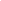 BÀI LÀM:         ………………………………………………………………………………………....         …………………………………………………………………………………………         …………………………………………………………………………………………         …………………………………………………………………………………………         ………………………………………………………………………………………....         …………………………………………………………………………………………         …………………………………………………………………………………………         …………………………………………………………………………………………         ………………………………………………………………………………………....         …………………………………………………………………………………………         …………………………………………………………………………………………         …………………………………………………………………………………………         ………………………………………………………………………………………....         …………………………………………………………………………………………         …………………………………………………………………………………………         …………………………………………………………………………………………         ………………………………………………………………………………………....         …………………………………………………………………………………………TRƯỜNG THCS ......................................HƯỚNG DẪN CHẤM KIỂM TRA GIỮA HỌC KÌ 1 (2023 - 2024)MÔN: HOẠT ĐỘNG TRẢI NGHIỆM – HƯỚNG NGHIỆP 8 (BẢN 2)BỘ CHÂN TRỜI SÁNG TẠO        A. PHẦN TRẮC NGHIỆM (6,0 điểm)         Mỗi câu trả lời đúng được 0,5 điểm.         B. PHẦN TỰ LUẬN (4,0 điểm)TRƯỜNG THCS ............................MA TRẬN ĐỀ KIỂM TRA GIỮA HỌC KÌ 1 (2023 - 2024)MÔN: HOẠT ĐỘNG TRẢI NGHIỆM – HƯỚNG NGHIỆP 8 (BẢN 2)BỘ CHÂN TRỜI SÁNG TẠOTRƯỜNG THCS ............................BẢN ĐẶC TẢ ĐỀ KIỂM TRA GIỮA HỌC KÌ 1 (2023 - 2024)MÔN: HOẠT ĐỘNG TRẢI NGHIỆM – HƯỚNG NGHIỆP 8 (BẢN 2)BỘ CHÂN TRỜI SÁNG TẠO        PHÒNG GD & ĐT ……………….Chữ kí GT1: ...........................        TRƯỜNG THCS…………...Chữ kí GT2: ...........................Họ và tên: ……………………………………  Lớp:  ………………..Số báo danh: …………………………….……Phòng KT:…………..Mã pháchĐiểm bằng sốĐiểm bằng chữChữ ký của GK1Chữ ký của GK2Mã phách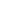 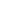 Câu 1Câu 2Câu 3Câu 4 Câu 5Câu 6BACCDACâu 7Câu 8Câu 9Câu 10 Câu 11Câu 12CCBBDBCâuNội dung đáp ánBiểu điểmCâu 1(3,0 điểm)Xử lí tình huống và thể hiện trách nhiệm trong các hoạt động trong các tình huống sau:- Tình huống 1: Long nên chủ động hỏi han mọi người để nhận sách và tranh thủ thời gian phân loại sách để mọi người tiện vận chuyển.- Tình huống 2: Lan nên chủ động kêu gọi mọi người tham gia đóng góp ý kiến và thống nhất tiết mục văn nghệ của lớp. Sau đó, Lan lên kịch bản chi tiết cho tiết mục đó và hướng dẫn các bạn cùng tập để đạt kết quả tốt nhất.1,5 điểm1,5 điểmCâu 2 (1,0 điểm)HS liên hệ bản thân, nêu cách tìm kiếm sự hỗ trợ khi gặp khó khăn mà bản thân không tự giải quyết được:- Tìm kiếm sự hỗ trợ từ những người thân thiết, tin cậy như: bạn bè, thầy cô, anh chị em hoặc những người thân trong gia đình.- Trình bày, chia sẻ khó khăn mà bản thân gặp phải.- Nói rõ điều mà bản thân mong muốn đạt được.- Lắng nghe những ý kiến tư vấn, hỗ trợ từ mọi người.- ...1,0 điểmTên bài họcMỨC ĐỘMỨC ĐỘMỨC ĐỘMỨC ĐỘMỨC ĐỘMỨC ĐỘMỨC ĐỘMỨC ĐỘTổng số câuTổng số câuĐiểm sốĐiểm sốTên bài họcNhận biếtNhận biếtThông hiểuThông hiểuVận dụngVận dụngVD caoVD caoTổng số câuTổng số câuĐiểm sốĐiểm sốTên bài họcTNTLTNTLTNTLTNTLTNTLChủ đề 1: Rèn luyện một số nét tính cách cá nhân20301001616,0Chủ đề 2: Thể hiện trách nhiệm của bản thân20301100614,0Tổng số câu TN/TL4060210112210,0Điểm số2,003,001,03,001,06,04,010,0Tổng số điểm2,0 điểm20%2,0 điểm20%3,0 điểm30%3,0 điểm30% 4,0 điểm40% 4,0 điểm40%1,0 điểm10%1,0 điểm10%10 điểm100 %10 điểm100 %10 điểm10 điểmNội dungMức độYêu cầu cần đạt.Số câu TL/ Số câu hỏi TN.Số câu TL/ Số câu hỏi TNCâu hỏiCâu hỏiNội dungMức độYêu cầu cần đạtTN(số câu)TL (số câu)TNTLChủ đề 1Chủ đề 1Chủ đề 161Rèn luyện một số nét tính cách cá nhânNhận biếtNhận diện được một số nét đặc trưng trong tính cách của bản thân.2C1, C5Rèn luyện một số nét tính cách cá nhânThông hiểu- Nhận biết được một số tính cách chưa tích cực của bản thân.- Biết điều chỉnh cảm xúc theo hướng tích cực trong các tình huống trong cuộc sống.3C6, C8, C9Rèn luyện một số nét tính cách cá nhânVận dụngBiết tìm sự hỗ trợ từ những người xung quanh khi gặp khó khăn trong giải quyết vấn đề.1C10Rèn luyện một số nét tính cách cá nhânVận dụng caoNêu cách tìm kiếm sự hỗ trợ khi gặp khó khăn mà bản thân không tự giải quyết được.1C2 (TL)Chủ đề 2Chủ đề 2Chủ đề 261Thể hiện trách nhiệm của bản thânNhận biết- Nhận biết được ý nghĩa của việc thực hiện tốt trách nhiệm của bản thân.- Nhận diện được những việc làm thể hiện trách nhiệm với bản thân.2C2, C4Thể hiện trách nhiệm của bản thânThông hiểu- Xác định được trách nhiệm với mọi người xung quanh.- Thực hiện được những việc làm, lời nói để người thân hài lòng.- Nhận diện được khả năng tranh biện hiệu quả.3C3, C7, C11Thể hiện trách nhiệm của bản thânVận dụng- Thực hiện được các việc làm thể hiện trách nhiệm của bản thân với gia đình.- Thể hiện trách nhiệm trong các hoạt động trong các tình huống.11C12C1 (TL)Thể hiện trách nhiệm của bản thânVận dụng cao